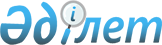 О внесении изменения в приказ Министра энергетики Республики Казахстан от 28 апреля 2018 года № 154 "Об утверждении Правил формирования и функционирования информационной системы учета сырой нефти и газового конденсата"Приказ и.о. Министра энергетики Республики Казахстан от 17 июля 2020 года № 256. Зарегистрирован в Министерстве юстиции Республики Казахстан 21 июля 2020 года № 20999.
      ПРИКАЗЫВАЮ:
      1. Внести в приказ Министра энергетики Республики Казахстан от 28 апреля 2018 года № 154 "Об утверждении Правил формирования и функционирования информационной системы учета сырой нефти и газового конденсата" (зарегистрирован в Реестре государственной регистрации нормативных правовых актов за № 16960, опубликован 8 июня 2018 года в Эталонном контрольном банке нормативных правовых актов Республики Казахстан) следующее изменение:
      в Правилах формирования и функционирования информационной системы учета сырой нефти и газового конденсата, утвержденных указанным приказом:
      пункт 4 изложить в следующей редакции:
      "4. Субъекты, осуществляющие деятельность в области оборота сырой нефти и газового конденсата (далее – Субъекты), предоставляют оператору Системы для проведения аудита и оценки готовности к интеграции, доступ к имеющимся у них системам учета данных о количестве находящихся в обороте сырой нефти и газового конденсата, подготовленных к поставке потребителю в соответствии с требованиями пункта 1 статьи 144 Кодекса (далее – системы Субъектов).
      Оператор Системы определяется уполномоченным органом в области углеводородов (далее – уполномоченный орган) в соответствии с пунктом 2 статьи 144 Кодекса.
      При формировании Системы используются данные Интегрированной информационной системы "Единая государственная система управления недропользованием Республики Казахстан", полученные в рамках информационного взаимодействия с Субъектами.".
      2. Департаменту цифровизации и информатизации Министерства энергетики Республики Казахстан в установленном законодательством Республики Казахстан порядке обеспечить:
      1) государственную регистрацию настоящего приказа в Министерстве юстиции Республики Казахстан;
      2) размещение настоящего приказа на интернет-ресурсе Министерства энергетики Республики Казахстан;
      3) в течение десяти рабочих дней после государственной регистрации настоящего приказа представление в Департамент юридической службы Министерства энергетики Республики Казахстан сведений об исполнении мероприятий, предусмотренных подпунктами 1) и 2) настоящего пункта.
      3. Контроль за исполнением настоящего приказа возложить на курирующего вице-министра энергетики Республики Казахстан.
      4. Настоящий приказ вводится в действие по истечении десяти календарных дней после дня его первого официального опубликования.
      "СОГЛАСОВАН"
Министерство финансов
Республики Казахстан
      "СОГЛАСОВАН"
Министерство национальной экономики
Республики Казахстан
      "СОГЛАСОВАН"
Министерство цифрового развития,
инноваций и аэрокосмической промышленности
Республики Казахстан
					© 2012. РГП на ПХВ «Институт законодательства и правовой информации Республики Казахстан» Министерства юстиции Республики Казахстан
				
      и.о. министра 

М. Журебеков
